КОМАНДА – 01ДЕВИЗ: ПРИ ПОЖАРЕ КАК ОДИН НАБИРАЕМ 01Дружина юных пожарных 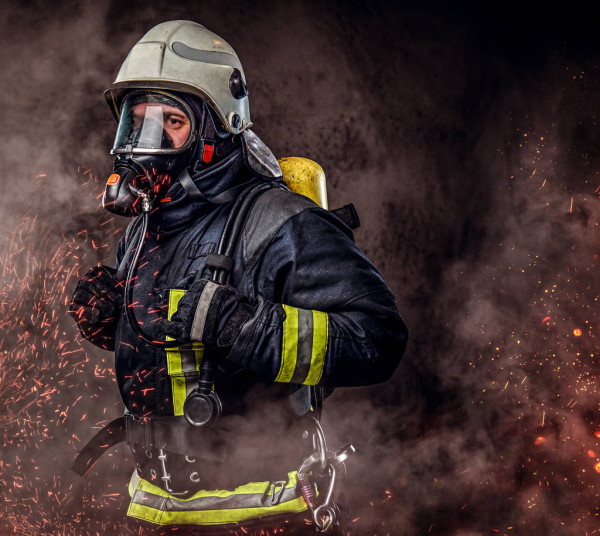 